Fairfield Glade Garden Club                                   2023 Leader Board 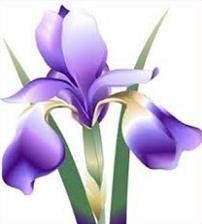 President             Rhoda Hiller        931-456-7732       rhodaworld@aol.comVice-President      OPENTreasurer             Irene AubryAssistant Treasurer   Quentin ErdahlSecretary              Wendy RaverAssistant Secretary    Sue CaseMembers at LargeSue NiebuhrKathy SpancakeDavid DeanNathy HillKathy KuhagenTheresa FergusonKathy GerhardtRobin MarquisLyn Rogers